ImmuMon 2023 Abstract Template(please include a headshot)Title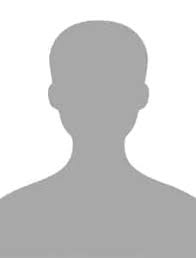 Firstname Lastname1, Firstname Lastname2, etc (underline presenting author)1Affiliation(s)23Abstract (max 300 words)